郑州志远网络技术有限公司一、公司简介郑州志远网络公司隶属于AAA集团，成立于2007年，至今14年时间，企业业务模块儿包含软件开发、人才输送、技术支持、创意策划、影视制作、人才培养为一体的综合性企业，拥有自己的研发部和人才培养部门。在职员工５００余人，总部位于郑州，目前北京、上海、深圳、沈阳、武汉、西安都有分公司，合作企业遍布全国，合作高校１００多家。招聘岗位（1）行政人事（２名）  3000-5000元/月　（工作地点：郑州）岗位职责：负责文档的编写，办公用品的管理，人事招聘，领导安排的临时事务等。（２）后勤（2名）  3000-4000元/月岗位职责：负责办公室的财物管理，环境卫生管理及一般事物的管理。（3）产品研发工程师（1名）    7k-9k　（工作地点：北京）1、 熟悉Linux操作系统；
2、 Java基础扎实，熟悉多线程、集合等基础框架，熟悉JVM； 
3、 熟练使用Mysql、Oracle、Sqlserver的一种或几种，熟练编写SQL语句；
4、 了解并使用过RabbitMq、ActiveMq一种或一种以上；
5、 了解并使用Redis或其他Cache存储。（４）项目开发工程师（５名）    6k-8k（工作地点：郑州）
优选条件：
1、有Kafka、Zookeeper开发经验者优先；
2、有Spark、ES等大数据中间件使用经验者优先。1、熟悉Linux操作系统；2、熟悉Java面向对象设计和开发；3、了解Spring/SpringMvc／springboot/Mybatis等开源框架；4、熟练使用mysql、oracle、sqlserver的一种或几种，熟练编写sql语句。优选条件：	1、有数据采集和数据分析开发经验者优先；2、有前端开发经验者优先。（５）测试开发工程师（２名）    6k-8k（工作地点：郑州）1熟悉JavascriptHTML/HTML5/XML、CSS/CSS3、Ajax、Json等前端开发技术，能独立完成Web前端开发；2、了解HTML5最新规范，能够熟练运用HTML5特性构建移动端的WebApp；3、了解Web W3C标准，熟练面向对象编程，确保各浏览器良好兼容可用性；4、熟悉常见开发框架 如jQuery、Zepto、Dojo mobile，Bootstrap等。优先条件：1、有ES6、Echarts开发经验优先；2、有React框架使用经验优先。管培生/web前端实习生/UI实习生/java实习生（若干）      3000-8000元/月岗位职责：企业人才订单输送，包含WEB前端技术人员   UI设计   产品经理人等岗位输出。管住宿，含餐补，免费岗前培训福利：底薪+考核+业绩奖金+岗位津贴+工龄工资+带薪年假+双休+五险一金+孝顺金+话补+ 工装补贴+住宿+健康体检+丰富的员工活动+其他福利……我们的理念是：有梦想一起实现！我们每一位AAA人都相信，坚持“以人为本”的正确的运营理念，具备强烈的社会责任感和服务意识，把平凡做成杰出的志向，我们一定能够不断前行，成就辉煌！我们诚挚的邀请有志之士加入我们这个大家庭，让我们携起手来，共建辉煌！地址：河南省郑州市金水区杨金路牛顿国际6楼
招聘咨询热线：13938230509（微信同号）投递简历（QQ：２４７５７５０００）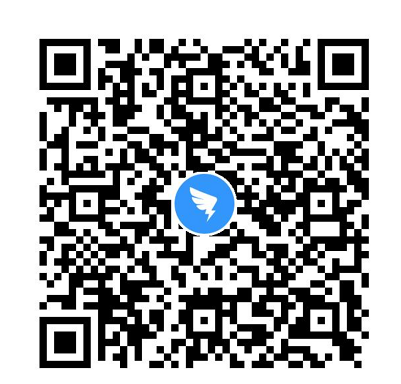 详细了解IT岗位要求，职业素养要求，可扫码进入该群。